Τίτλος Πράξης: «ΠΡΟΣΤΑΣΙΑ, ΔΙΑΜΟΡΦΩΣΗ ΚΑΙ ΑΝΑΔΕΙΞΗ ΑΡΧΑΙΟΛΟΓΙΚΟΥ ΧΩΡΟΥ ΙΕΡΟΥ ΑΜΥΚΛΑΙΟΥ ΑΠΟΛΛΩΝΟΣ ΣΤΗΝ ΑΓΙΑ ΚΥΡΙΑΚΗ ΑΜΥΚΛΩΝ Δ. ΣΠΑΡΤΗΣ»Το Ιερό του Αμυκλαίου Απόλλωνος χωροθετείται σε απόσταση 4 χλμ. περίπου νότια της Σπάρτης, επί του λόφου της Αγίας Κυριακής, ο οποίος βρίσκεται περίπου 600μ. ανατολικά του οικισμού Σκλαβοχώρι - Αμύκλες. Από τις γραπτές πηγές (Πολύβιος, Παυσανίας) συνάγεται ότι το ιερό αυτό αποτελούσε ένα από τα σημαντικότερα κέντρα λατρείας των Σπαρτιατών κατά την αρχαία εποχή. Στο ιερό είχε συγκεραστεί η λατρεία του Υακίνθου με τον Απόλλωνα, και εορτάζονταν τα Υακίνθεια, γιορτή που σηματοδοτούσε τη μετάβαση των εφήβων στην ενήλικη ζωή. Η ταύτιση της θέσεως του ιερού επιβεβαιώθηκε από την ανακάλυψη, στον λόφο και στα περίχωρα, ενσφράγιστων θραυσμάτων κεράμων στέγης καθώς και επιγραφών. Από τα ανασκαφικά δεδομένα διαπιστώνεται κατοίκηση στον χώρο ήδη από την Πρώιμη Εποχή του Χαλκού, ενώ στην ύστερη μυκηναϊκή περίοδο τεκμηριώνεται η ύπαρξη ενός σημαντικού λατρευτικού χώρου στην περιοχή. Τον 6ο αι. π.Χ. το ιερό ανακαινίζεται ριζικά από τον αρχιτέκτονα Βαθυκλή. Το ιερό έκτοτε γνώρισε μία θεαματική ανάπτυξη μέχρι τους ρωμαϊκούς χρόνους, ενώ συνέχισε να λειτουργεί έως την ύστερη ρωμαϊκή περίοδο. Οι γραπτές πηγές, τα ανασκαφικά δεδομένα και τα αρχιτεκτονικά κατάλοιπα οδήγησαν τους μελετητές στην άποψη ότι το ιερό αποτελούσαν ο «θρόνος», όπου το κολοσσιαίο ξόανο του Απόλλωνος με τον τάφο του Υακίνθου, ένας κυκλικός βαθμιδωτός βωμός και ο περίβολος. O περιηγητής του 2ου αι. μ.Χ., Παυσανίας, μας παραδίδει μία εκτενέστατη περιγραφή της κατασκευής και της διακόσμησης του «θρόνου» καθώς και του λατρευτικού αγάλματος του Απόλλωνος, το οποίο ήταν τοποθετημένο ακριβώς επάνω στον τάφο του Υακίνθου. Η λατρευτική δραστηριότητα συνεχίζει κατά τους πρώτους και μέσους βυζαντινούς χρόνους, με παράλληλη ταφική χρήση του χώρου. Τέλος, στους ύστερους βυζαντινούς και μεταβυζαντινούς χρόνους ο χώρος λειτουργεί ως λατομείο προσπόρισης οικοδομικού υλικού.Η αποσπασματική κατάσταση διατήρησης των αρχιτεκτονικών λειψάνων δυσχεραίνει την αναγνωρισιμότητα αλλά και την αναγνωσιμότητα του χώρου του ιερού. Με την υλοποίηση του έργου, τα αρχιτεκτονικά λείψανα του χώρου θα προστατευθούν και θα προβληθούν, και ο χώρος του ιερού θα αναδειχθεί και θα καταστεί επισκέψιμος και λειτουργικός.Η παρούσα συγχρηματοδοτούμενη Πράξη έχει ενταχθεί στο «Ε.Π. Πελοπόννησος 2014-2020» με φορέα υλοποίησης την Εφορεία Αρχαιοτήτων Λακωνίας και προϋπολογισμό 530.000,00 €. Στο πλαίσιό της θα πραγματοποιηθούν εργασίες προστασίας, διαμόρφωσης και ανάδειξης του αρχαιολογικού χώρου του ιερού. Ειδικότερα, θα τοποθετηθούν περιφράξεις, θα πραγματοποιηθούν εργασίες πεδίου (δοκιμαστικές ανασκαφικές τομές, αποψιλώσεις, καθαρισμοί, αποχωματώσεις, επιχωματώσεις και λοιπές διαμορφώσεις), θα διαμορφωθούν διαδρομές επισκεπτών, πλατώματα στάσης/θέασης και προσβάσεις στον αρχαιολογικό χώρο, και θα τοποθετηθούν πινακίδες σήμανσης-πληροφόρησης, και σε γραφή Braille, ενώ γενικά θα πραγματοποιηθούν υποδομές εξυπηρέτησης κοινού (φυλακείο-WC, κλπ.). Επίσης, θα πραγματοποιηθούν εργασίες συντήρησης, στερέωσης και αποκατάστασης λιθοδομών, καθώς και αισθητική αποκατάσταση του ναού της Αγ. Κυριακής, ενώ θα υπάρχει και υπαίθρια έκθεση μελών. Στο πλαίσιο της Πράξης περιλαμβάνονται η φωτογραφική, τοπογραφική και σχεδιαστική τεκμηρίωση, καθώς και ενέργειες για την περαιτέρω πληροφόρηση του κοινού (έκδοση πληροφοριακού υλικού, εφαρμογές Η/Υ κλπ), διαθέσιμο και για άτομα ΑΜΕΑ.Με την ολοκλήρωση της Πράξης θα αντιμετωπιστούν αποτελεσματικά τα προβλήματα προσβασιμότητας και αναγνωσιμότητας του Ιερού. Θα αποδοθεί στους επισκέπτες, συμπεριλαμβανομένων των ατόμων ΑΜΕΑ, ένας πλήρως διαμορφωμένος για περιήγηση σημαντικός αρχαιολογικός χώρος – τοπόσημο της περιοχής, έχοντας διασφαλιστεί η προστασία και διατήρησή του. Η υλοποίηση του έργου θα καταστήσει τον χώρο πιο εύληπτο, αναβαθμίζοντας τη διδακτική του αξία, ενώ παράλληλα θα προβληθεί ένα από τα σημαντικότερα ιερά των Σπαρτιατών, αποδίδοντας στην τοπική κοινωνία έναν αρχαίο λατρευτικό τόπο αναγνώσιμο και κατανοητό. Με την ολοκλήρωση του έργου θα αυξηθεί η επισκεψιμότητά του και θα ενισχυθεί γενικότερα η τουριστική ελκυστικότητα της ευρύτερης περιοχής. 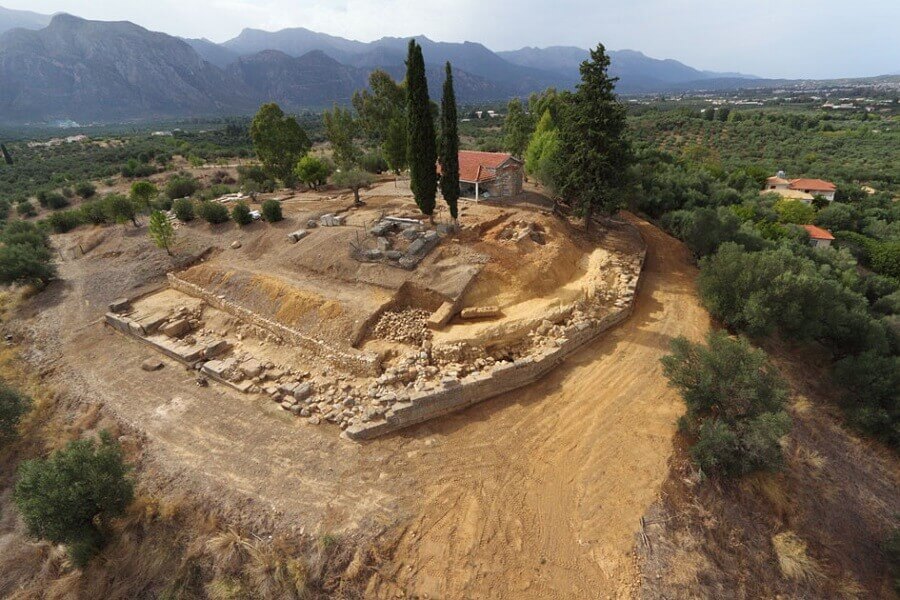 